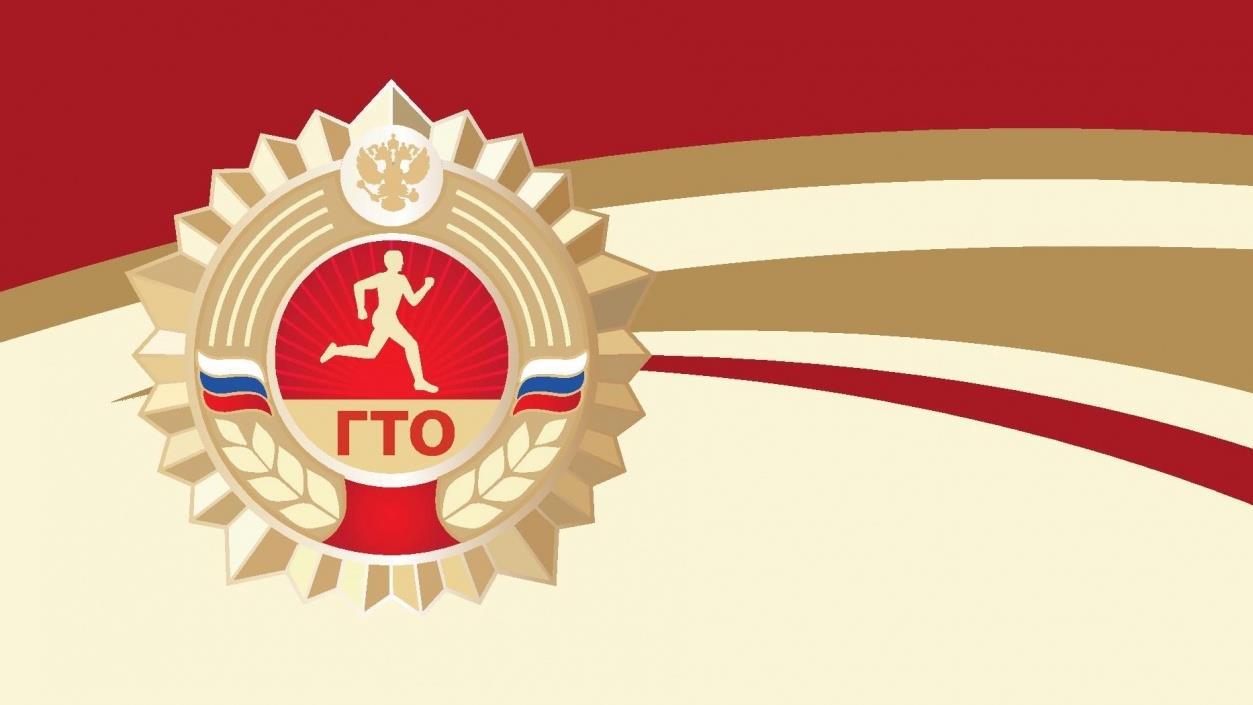 Что такое ГТО?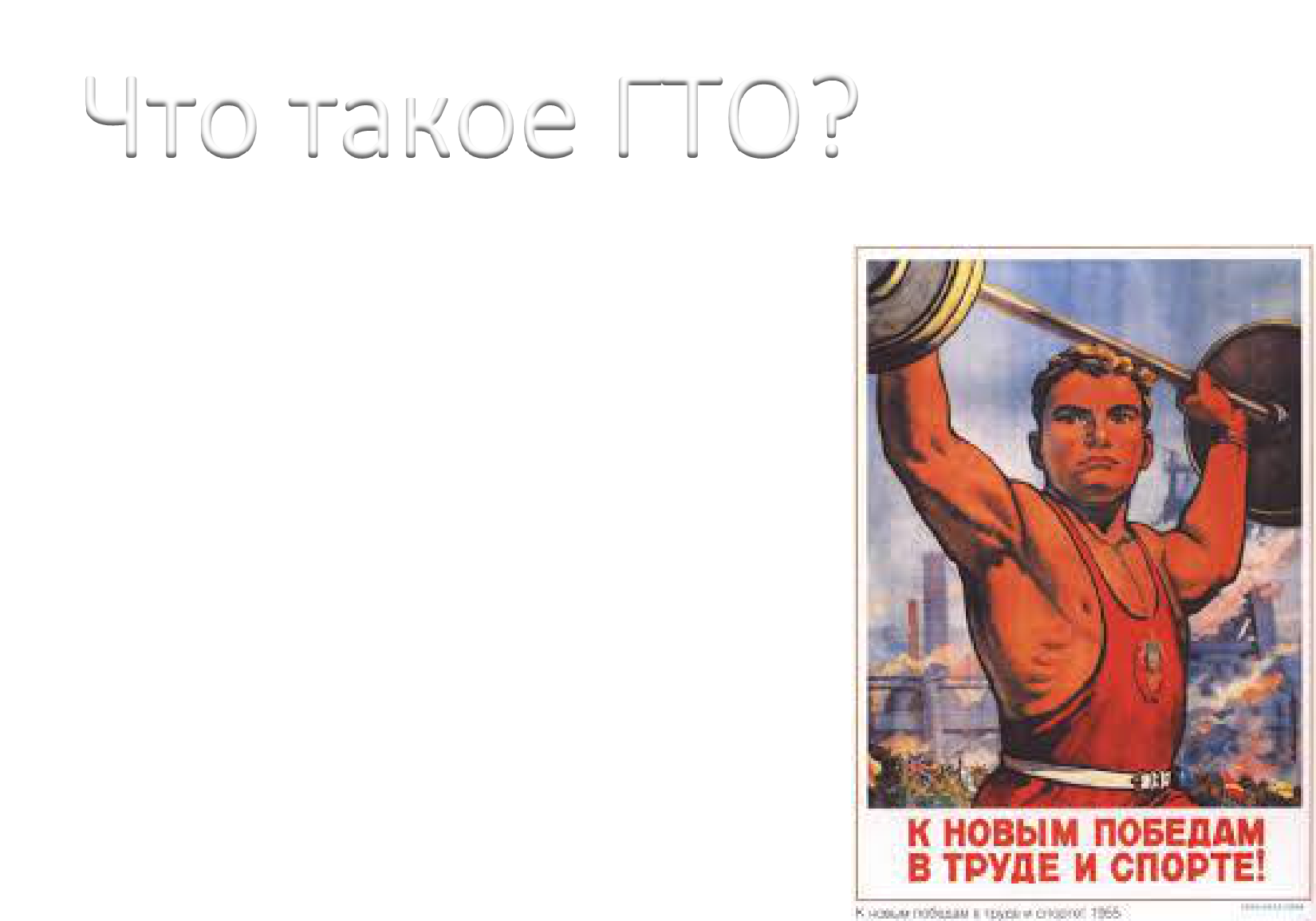 ГТО – это программа физкультурной подготовки в общеобразовательных школах.Существовала программа с 1931 по 1991 год.Охватывала возраст от 10 до 60 лет.2010 года программа начала свое возрождение.Новый комплекс ГТО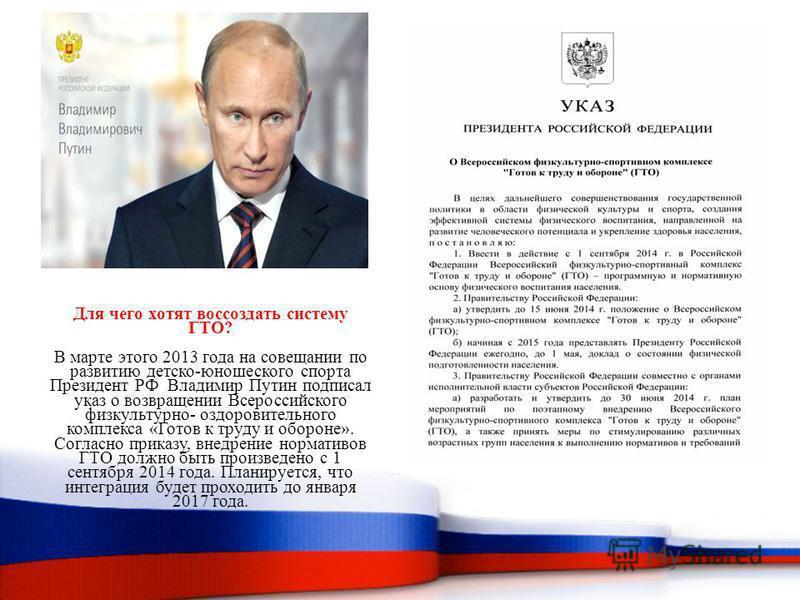 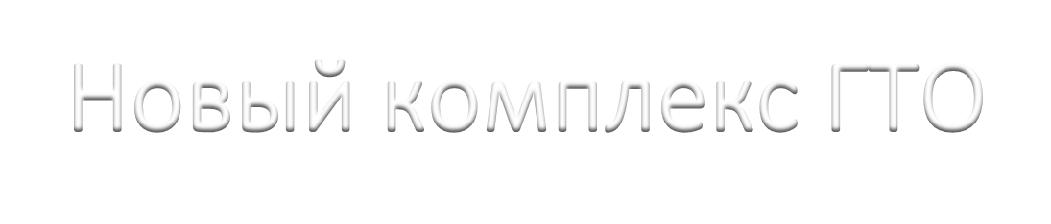 Знак ГТО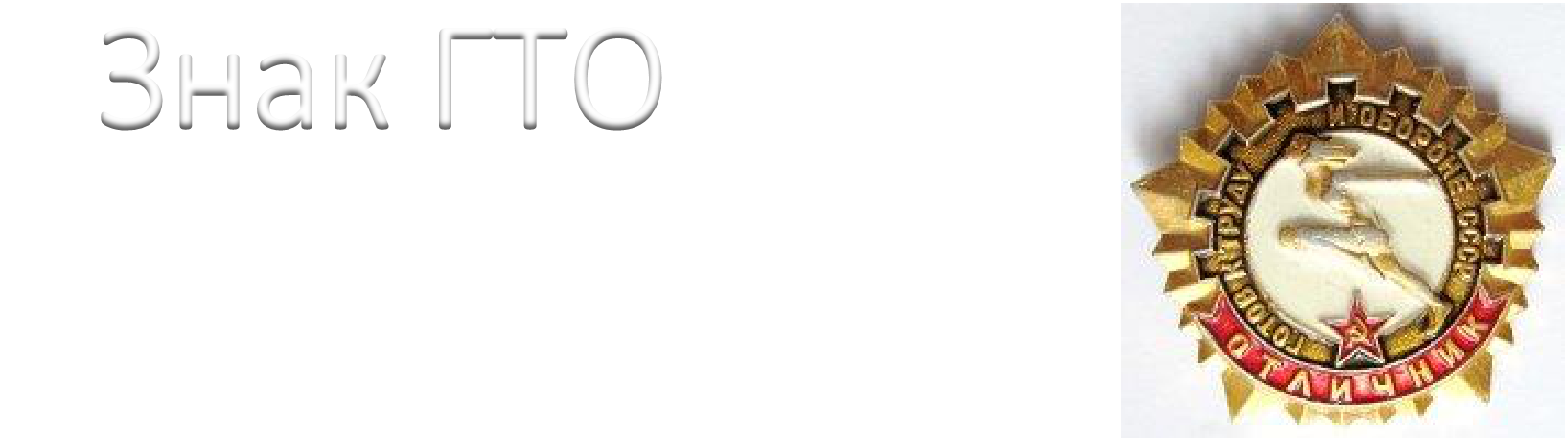 Сдача нормативов подтверждалась особыми значками. Чтобы получить такой значок, нужно было выполнить заданный набор требований, например: пробежать на скорость 30 метров, подтянуться определённое количество раз, пройти на лыжах 2 км.зависимости от уровня достижений сдающие нормативы каждой ступени награждались золотым или серебряным значком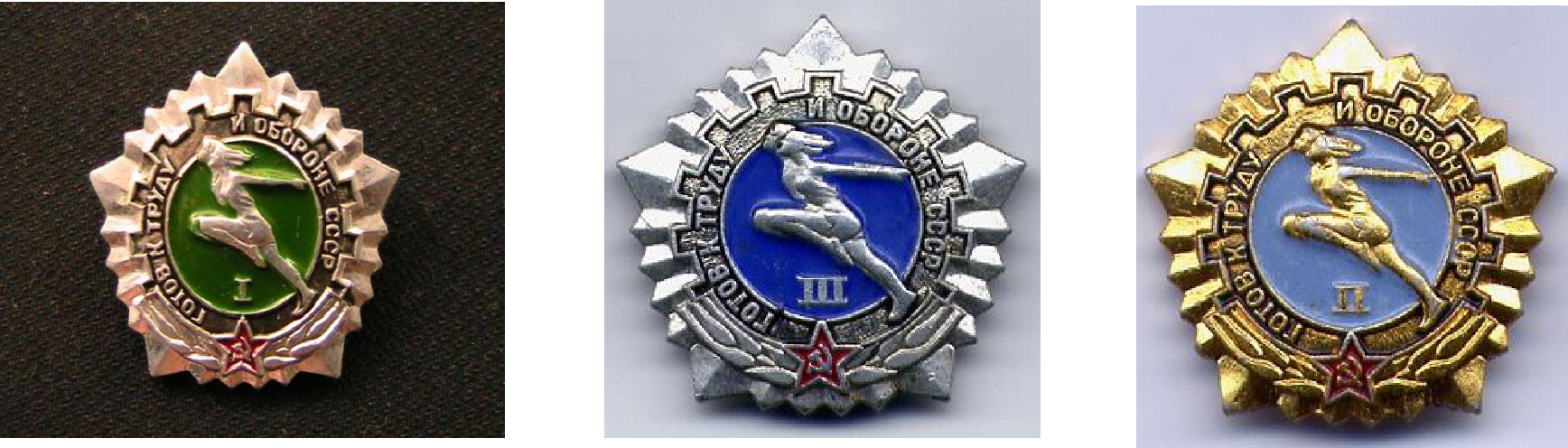 Ступени ГТО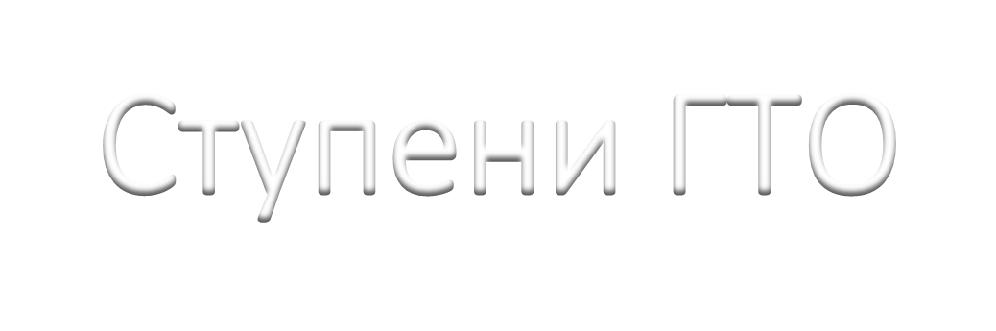 При сдаче норм ГТО существует несколько ступеней:ступень – 1-2 классы(1 классы нормы не сдают, только знакомятся с видами испытаний)ступень – 3-4 классы III ступень – 5-7 классы IV ступень – 8-9 классы V ступень – 10-11 классыVI ступень – студенты от 18 до 24 лет VII ступень – от 25 до 29 лет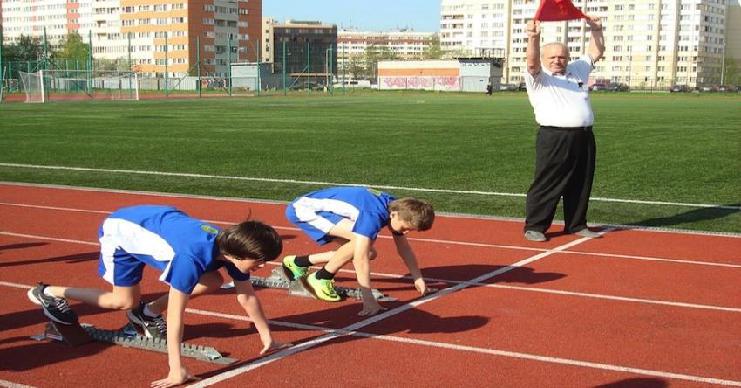 Нормативы 2 - 4 класс: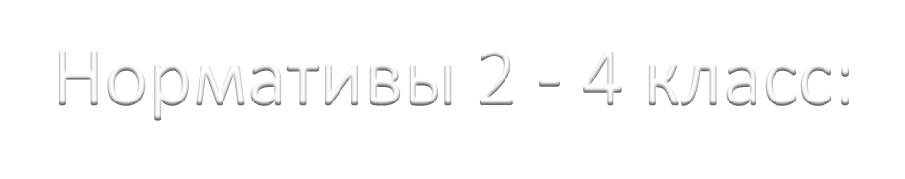 Бег 30, 60 метров, либо челночный бег 3х10Кроссовый бег 600, 1500 метровПрыжок в длину с местаМетание мяча в цель, либо на дальностьПодтягивание на высокой и низкой перекладинахНаклон вниз с прямыми ногамиЛыжные гонки 1, 2 кмПлавание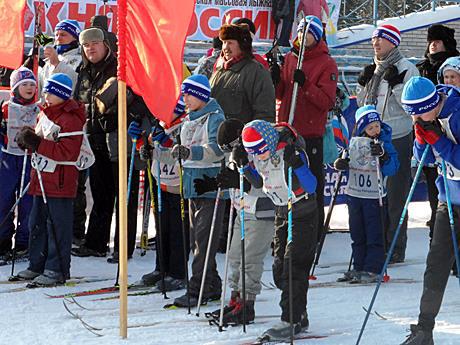 Норматив ГТО «бег на короткие дистанции»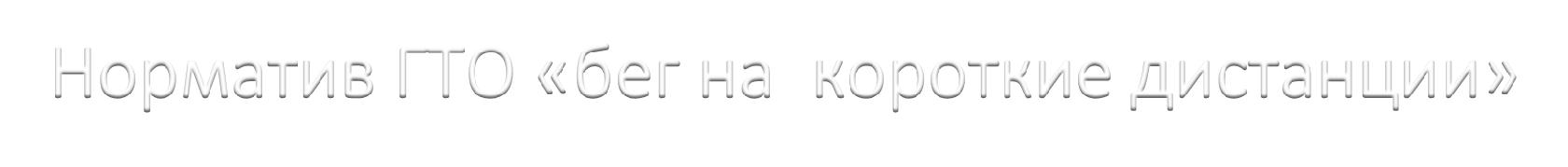 Выполняется с высокого старта.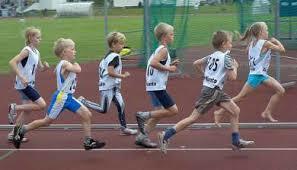 Техника выполнения команды «На старт!»:сильнейшую ногу поставить вплотную к стартовой линии;немного повернуть носок внутрь;другая нога на 1,5–2 стопы сзади;тяжесть тела равномерно распределяется на обе ноги;туловище выпрямлено;руки свободно опущены.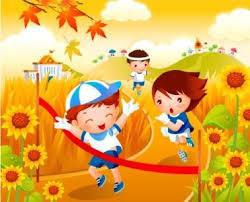 Техника выполнения команды «Внимание!»:наклонить туловище вперед под углом 45°;тяжесть тела перенести на сильнейшую ногу.Техника выполнения команды «Марш!»:бегун резко бросается вперед;через 5–6 шагов принимается вертикальное положение тела.Норматив ГТО «прыжки в длину с места»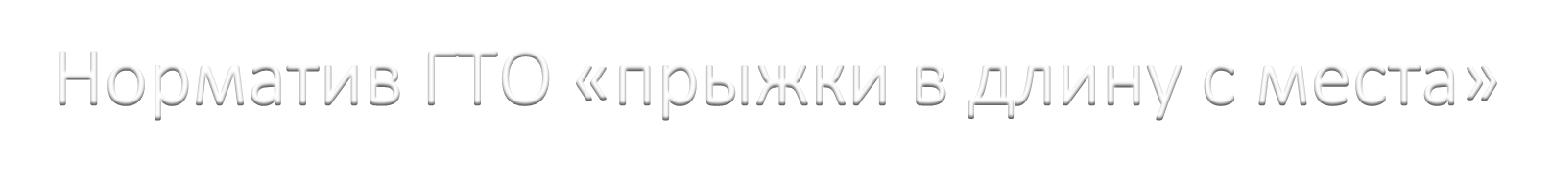 Техника прыжка в длину с места делится на:Подготовку к отталкиваниюОтталкиваниеПолетПриземление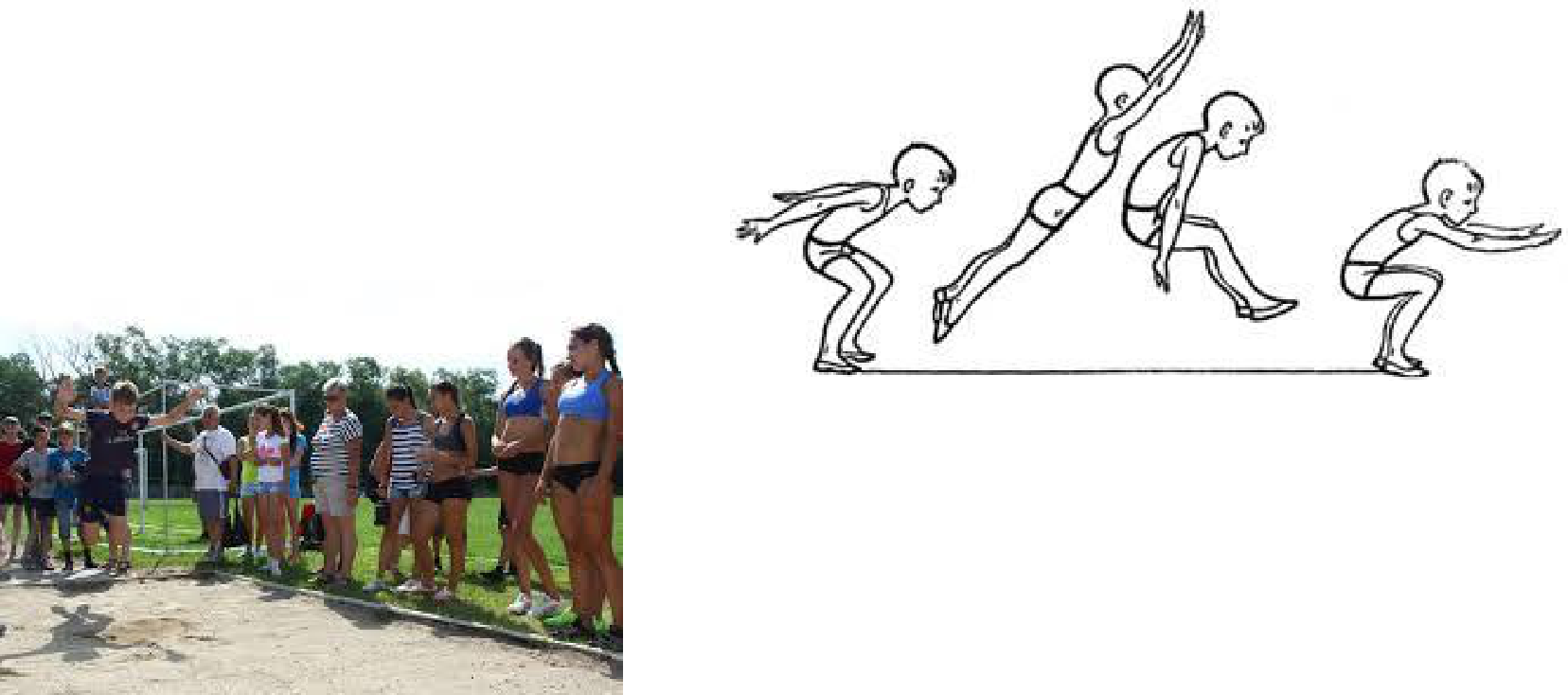 Норматив ГТО «метание мяча»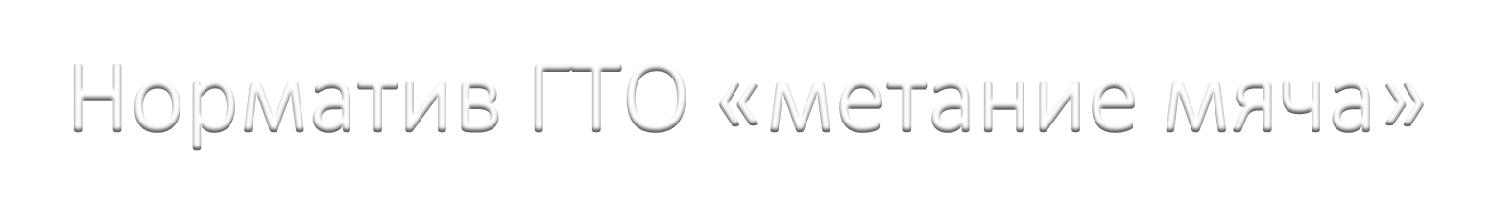 Держание мяча: указательный, средний, безымянный пальцы размещены сзади мяча, а большой и мизинец поддерживают мяч сбоку. Рука, удерживающая снаряд, не напряжена.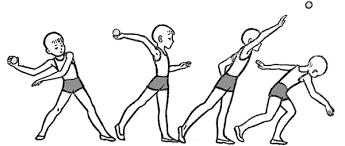 Техника метания мяча состоит из:Держание мячаЗамахаБроска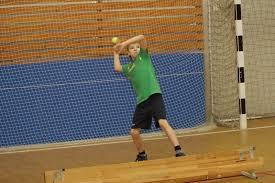 Норматив ГТО «подтягивание                               на перекладине»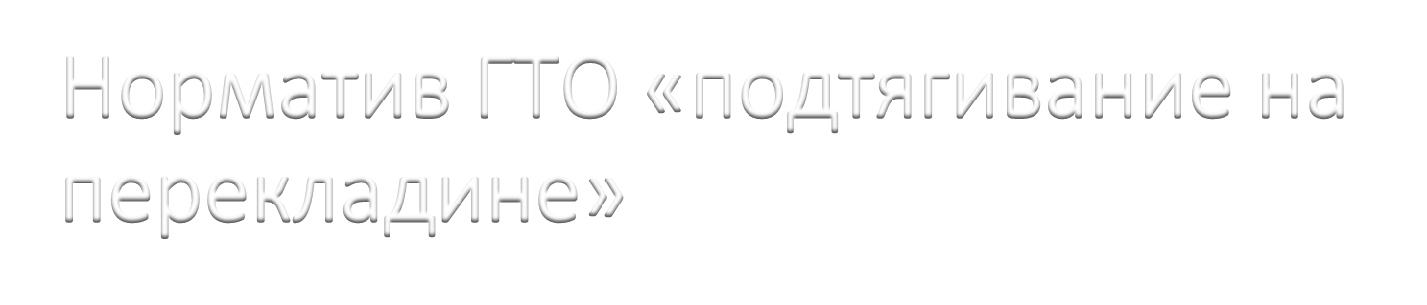 юношей используется подтягивание на высокой перекладине. Существует 2 вида подтягивания:Подтягивания прямым хватомПодтягивания обратным хватом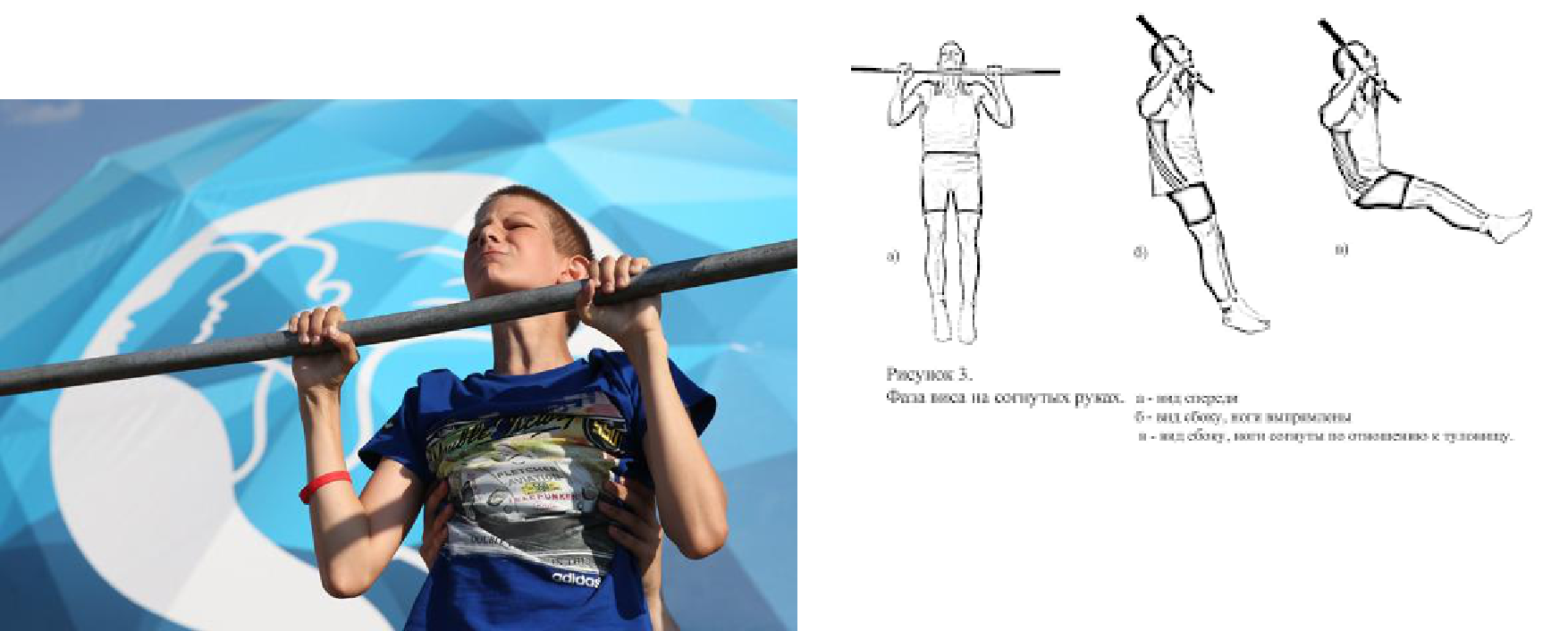 Норматив ГТО «Наклоны вперёд»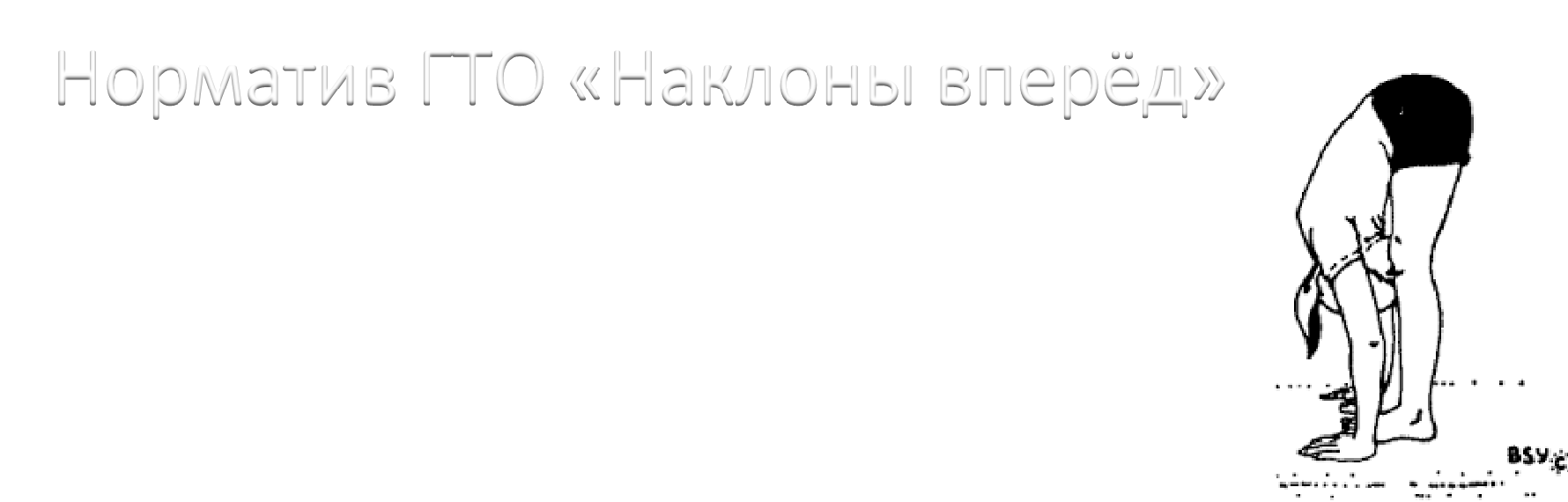 Наклон вперед из положения стоя с прямыми ногами выполняется из исходного положения (далее – ИП): стоя на полу или гимнастической скамье, ноги выпрямлены в коленях, ступни ног расположены параллельно на ширине 10 - 15 см.При выполнении испытания (теста) на полу участник по команде выполняет два предварительных наклона. При третьем наклоне касается пола пальцами или ладонями двух рук и удерживает касание в течение 2 с.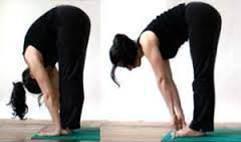 Норматив ГТО «плавание»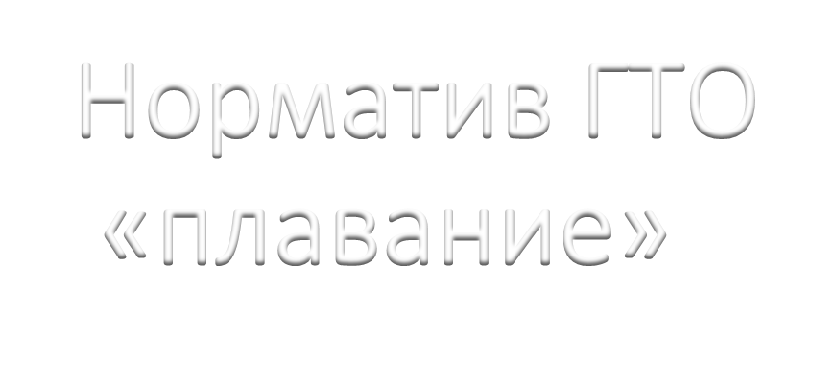 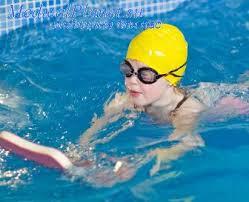 Для всех возрастных групп плавание является тестом по выбору и, за исключением теста на золотой значок для возрастов 11-39 лет, скорость плавания не тестируется. Дистанция назначается в зависимости от возраста следующим образом:— 6-8 лет 10 м, на золотой знак 15 м;— 9-10 лет (кроме теста на золотой значок) и с 60 лет — 25 м;— на золотой значок в возрасте 9-10 лет и для возраста11-59 лет 50 м.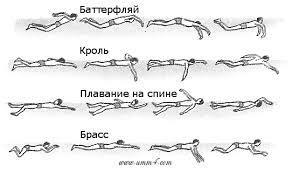 Подготовка к тестированию заключается в теоретическом и практическом освоении техники плавания, которая помогает плавать красиво и с пользой для укрепления здоровья.Норматив ГТО «подтягивание на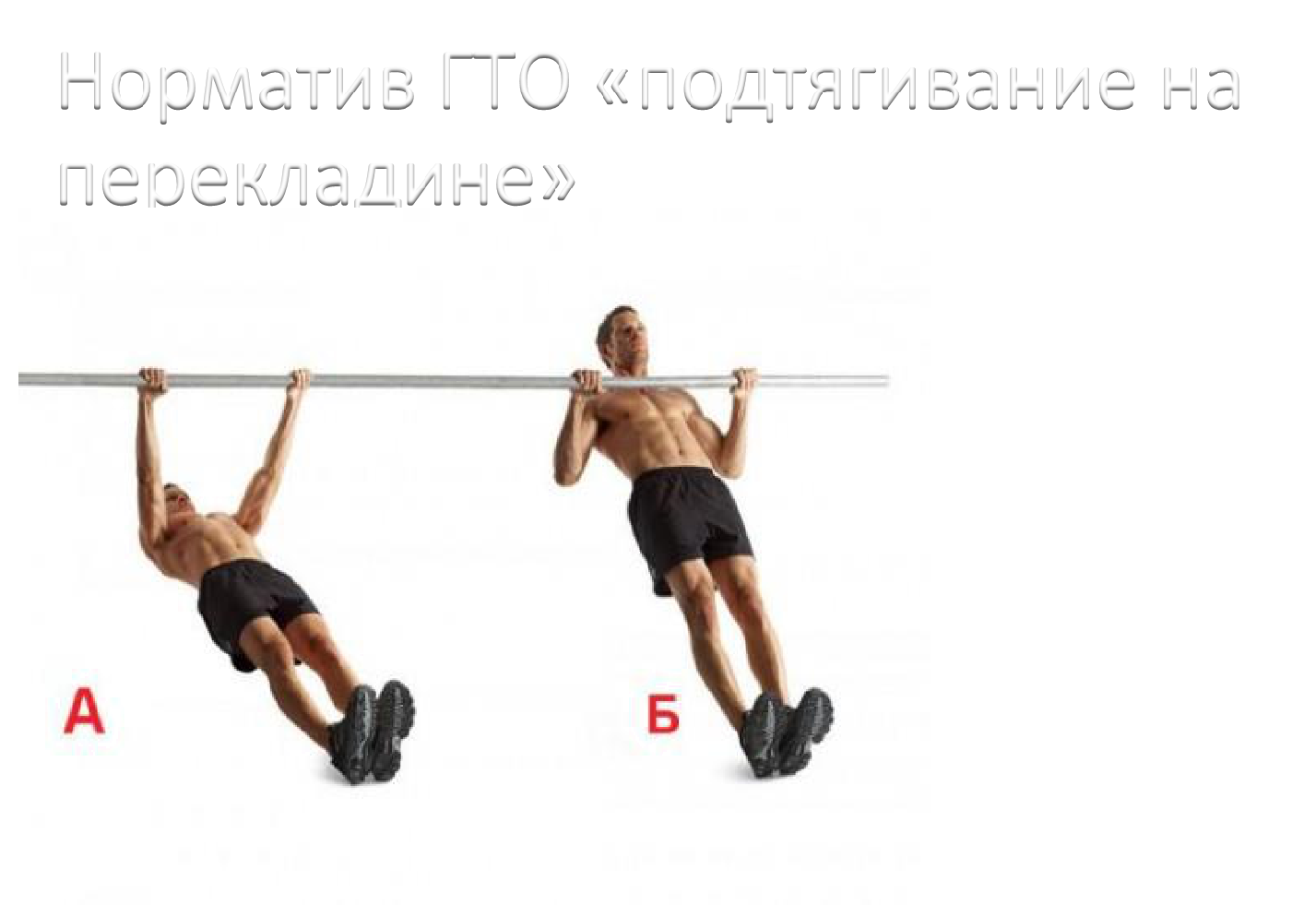 Перекладина находится на высоте от 40 до 65 см в зависимости от роста. Повиснуть на этой перекладине. Хват – прямой, корпус и ногивытянуть в одну линию.Сводя лопатки исохраняя тело идеальнопрямым, подтягиваемся,коснувшисьперекладины грудью.Плавно возвращаясь висходное положение.Норматив ГТО «лыжные гонки»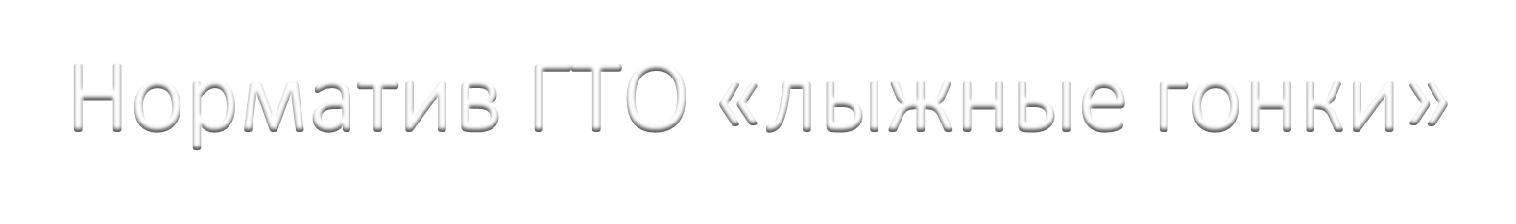 Различают два стиля катания на лыжах:Классический стиль – лыжи перемещаются параллельно относительно друг другаКоньковый стиль – лыжник двигается как конькобежец, отталкиваясь от снега внутренней поверхностью лыж.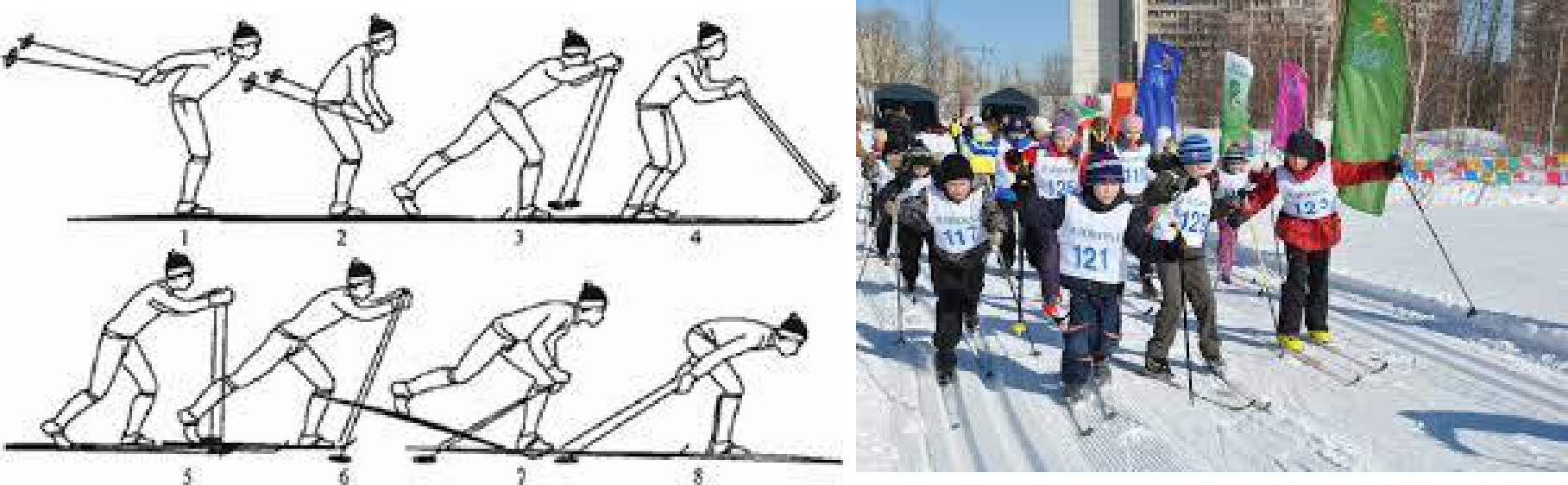 Норматив ГТО «лыжные гонки»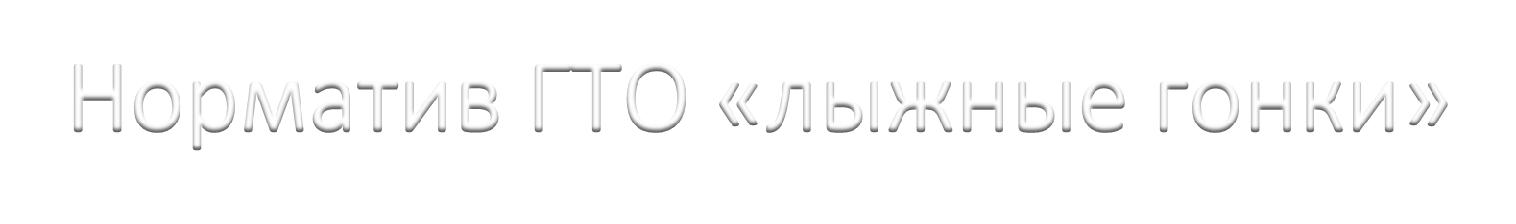 Как правильно выбрать длину лыж:Длина. Основной способ вытянуть руку вверх и из получившейся высоты отнять 10 см.Замечание: если ваш вес намного больше (меньше) роста, указанного в таблице, вам нужно от длины лыж, предлагаемой в таблице, отнять (прибавить) 5-8 см.Специальная таблица по которой можно вычислить длину лыж и палок:Виды испытаний и нормы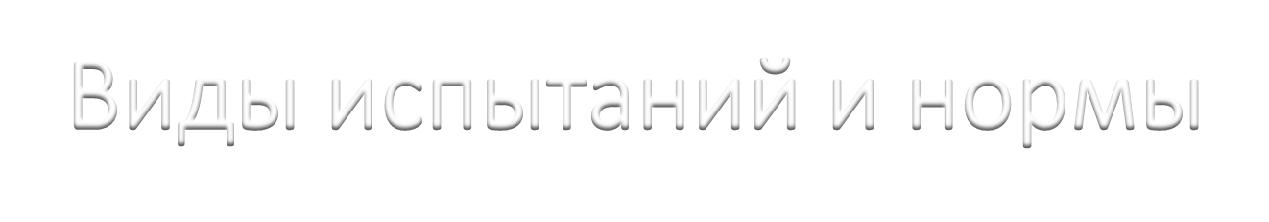 • I ступень (6-8 лет)Виды испытаний и нормы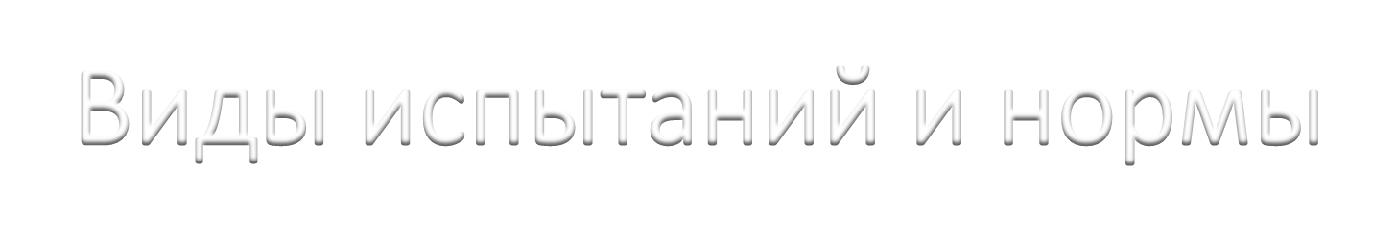 II ступень (3-4 класс)От значков к олимпийским медалям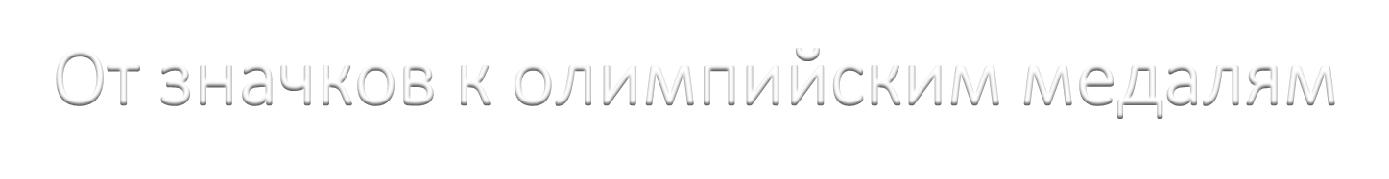 Выполнившие нормативы комплекса будут отмечены золотыми, серебряными или бронзовыми знаками отличия, а также получат массовые спортивные разряды и звания.Обладание такими знаками отличия даст бонусы при поступлении в высшие учебные заведения.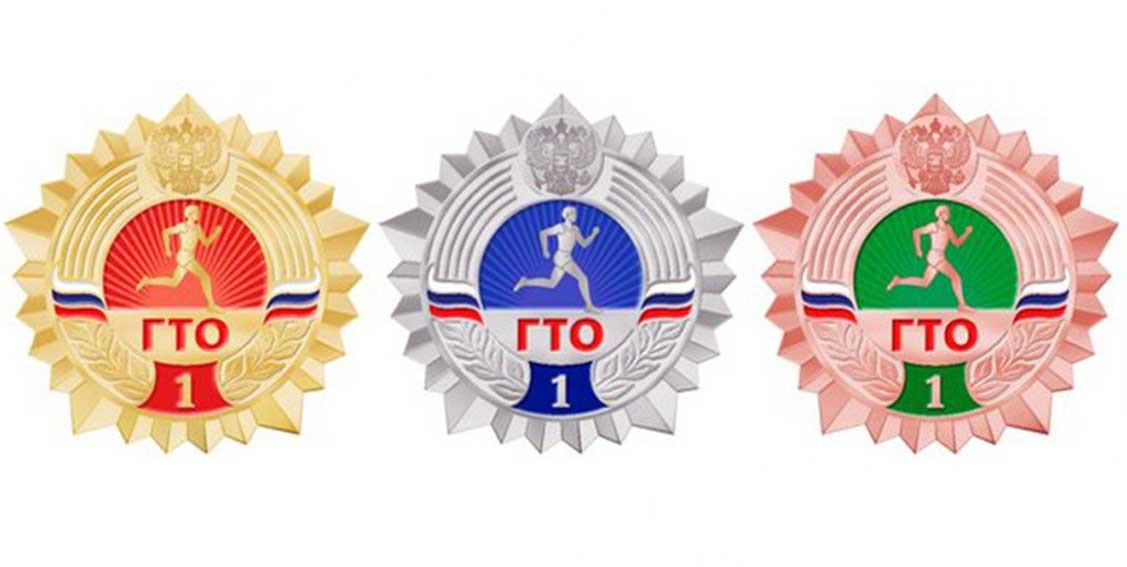 Быстрее, выше, сильнееВперёд и только вперёд.Спортивный дух РоссииПусть в каждой школе живёт!Если вышел ты на старт,Позови с собой друзей.Нормативы ГТО сдаватьВместе веселей.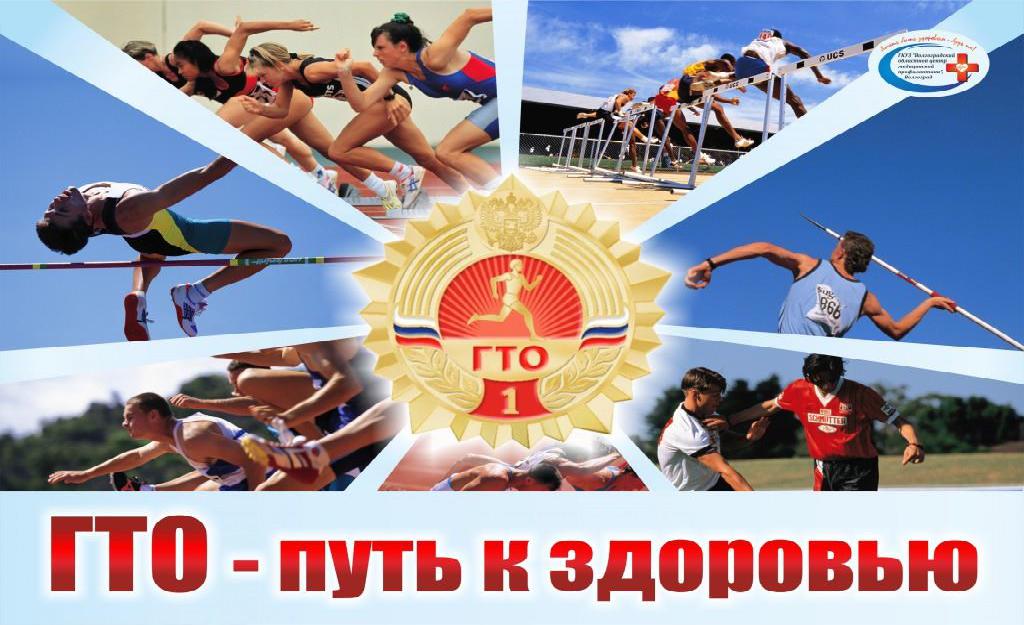 перекладине»• Подтягивание на низкойперекладине:Вес (кг)20-2525-3030-3535-4545-5555-6565-75Рост (см)   100-110Рост (см)   100-110110-125125-140140-150150-160160-170170-180Длина105-115115-135135-165165-180180-195195-200200-210лыж(см)Длина80-9090-100100-110110-120120-130130-140140-150палок(см)№Вид испытаниямальчикидевочкисереброзолотосереброзолото1Челночный бег9.89.110.49.6илиБег 30 метров6.25.76.35.82Бег 600 метровБез учета времениБез учета времени3Прыжки в длину с места (см)1101201001104Метание мяча в цель34345Подтягивание на высокой35--перекладине6Подтягивание на низкой--813перекладине7Наклон вниз с прямыми ногамиДостатьДостатьДостатьДостатьпальцами рукладонямипальцами рукладонями8Лыжные гонки 1 км (мин)8.308.009.008.30ИлиЛыжные гонки 2 кмБУВБУВБУВБУВ№Вид испытаниямальчикидевочкидевочкидевочкисереброзолотосереброзолото1Бег 60 метров10.610.011.010.42Бег 600 метров (мин)2.152.082.282.20илиБег 1500 метровБУВБУВБУВБУВ3Прыжки в длину с места (см)1301501201304Метание мяча на дальность303519245Подтягивание на высокой46--перекладине6Подтягивание на низкой--1015перекладине7Наклон вниз с прямыми ногамиДостатьДостатьДостатьДостатьпальцами рукладонямипальцами рукладонями8Лыжные гонки 1 км (мин)7.006.307.307.00ИлиЛыжные гонки 2 кмБУВБУВБУВБУВ